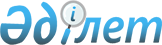 О признании утратившими силу некоторых решений Правительства Республики КазахстанПостановление Правительства Республики Казахстан от 15 апреля 2016 года № 224      Правительство Республики Казахстан ПОСТАНОВЛЯЕТ:



      1. Признать утратившими силу некоторые решения Правительства Республики Казахстан согласно приложению к настоящему постановлению.



      2. Настоящее постановление вводится в действие по истечении десяти календарных дней после дня его первого официального опубликования.      Премьер-Министр

      Республики Казахстан                       К. Масимов

Приложение         

к постановлению Правительства

Республики Казахстан    

от 15 апреля 2016 года № 224 

Перечень утративших силу некоторых решений

Правительства Республики Казахстан

      1. Постановление Правительства Республики Казахстан от 28 января 2004 года № 92 «Об утверждении Правил использования физическими и юридическими лицами информации о лесном фонде» (САПП Республики Казахстан, 2004 г., № 4, ст. 52). 



      2. Постановление Правительства Республики Казахстан от 4 апреля 2006 года № 237 «Об утверждении Правил субсидирования стоимости услуг по подаче воды сельскохозяйственным товаропроизводителям» (САПП Республики Казахстан, 2006 г., № 12, ст. 111). 



      3. Подпункт 1) пункта 1 постановления Правительства Республики Казахстан от 18 июня 2007 года № 506 «О внесении изменений и дополнения в постановления Правительства Республики Казахстан от 4 апреля 2006 года № 237 и от 15 декабря 2006 года № 1220» (САПП Республики Казахстан, 2007 г., № 19, ст. 224). 



      4. Постановление Правительства Республики Казахстан от 11 декабря 2007 года № 1218 «Об утверждении типовых форм договоров хранения хлопка-сырца и первичной переработки хлопка-сырца в хлопок-волокно» (САПП Республики Казахстан, 2007 г., № 46, ст. 558). 



      5. Пункт 4 изменений, которые вносятся в некоторые решения Правительства Республики Казахстан, утвержденных постановлением Правительства Республики Казахстан от 20 марта 2008 года № 276 «О внесении изменений в некоторые решения Правительства Республики Казахстан» (САПП Республики Казахстан, 2008 г., № 15, ст. 144). 



      6. Постановление Правительства Республики Казахстан от 29 января 2010 года № 38 «О внесении изменения в постановление Правительства Республики Казахстан от 4 апреля 2006 года № 237» (САПП Республики Казахстан, 2010 г., № 6, ст. 93). 



      7. Постановление Правительства Республики Казахстан от 28 мая 2010 года № 492 «Об утверждении Правил оказания платных видов деятельности по реализации товаров (работ, услуг) государственными учреждениями в сфере сортоиспытания сельскохозяйственных растений и расходования ими денежных средств от реализации товаров (работ, услуг)» (САПП Республики Казахстан, 2010 г., № 35, ст. 286). 



      8. Постановление Правительства Республики Казахстан от 3 сентября 2010 года № 889 «О внесении дополнений и изменения в постановление Правительства Республики Казахстан от 28 мая 2010 года № 492» (САПП Республики Казахстан, 2010 г., № 51, ст. 468). 



      9. Постановление Правительства Республики Казахстан от 9 февраля 2011 года № 106 «О внесении изменения в постановление Правительства Республики Казахстан от 4 апреля 2006 года № 237» (САПП Республики Казахстан, 2011 г., № 18, ст. 220). 



      10. Постановление Правительства Республики Казахстан от 23 декабря 2011 года № 1591 «Об утверждении Санитарных правил в лесах» (САПП Республики Казахстан, 2012 г., № 10, ст. 190). 



      11. Пункт 19 изменений и дополнений, которые вносятся в некоторые решения Правительства Республики Казахстан, утвержденных постановлением Правительства Республики Казахстан от 7 ноября 2012 года № 1413 «О внесении изменений и дополнений в некоторые решения Правительства Республики Казахстан». 



      12. Постановление Правительства Республики Казахстан от 24 февраля 2014 года № 134 «Об утверждении стандарта государственной услуги «Субсидирование стоимости услуг по подаче воды сельскохозяйственным товаропроизводителям» (САПП Республики Казахстан, 2014 г., № 9, ст. 88). 



      13. Постановление Правительства Республики Казахстан от 11 марта 2014 года № 221 «Об утверждении натуральных норм положенности государственных учреждений в сфере сортоиспытания сельскохозяйственных культур». 



      14. Постановление Правительства Республики Казахстан от 21 ноября 2014 года № 1217 «Об утверждении формы заявления на получение разрешения на специальное водопользование и формы разрешения на специальное водопользование» (САПП Республики Казахстан, 2014 г., № 71, ст. 647). 



      15. Постановление Правительства Республики Казахстан от 31 декабря 2014 года № 1449 «Об утверждении требований, предъявляемых к организациям, аттестуемым на право проведения работ в области безопасности плотин» (САПП Республики Казахстан, 2014 г., № 90, ст. 742). 



      16. Постановление Правительства Республики Казахстан от 10 марта 2015 года № 115 «Об утверждении Правил, определяющих критерии отнесения плотин к декларируемым, и Правил разработки декларации безопасности плотины» (САПП Республики Казахстан, 2015 г., № 12, ст. 65).
					© 2012. РГП на ПХВ «Институт законодательства и правовой информации Республики Казахстан» Министерства юстиции Республики Казахстан
				